                             CURRICULUM VITAEIDENTIFICATIONNAME                         :            LEMNYUY ALBERT BERINYUYDATE OF BIRTH	:	18/04/1993                                                                               SEX			:	MALEHEIGHT                      :          1.91mWEIGHT                     :           91KG     OBJECTIVESA devoted SECURITY GUARD with experience in providing equipment and real property security with a passion for customer service and target oriented.ACADEMIC PROFILEPROFESSIONAL PROFILELANGUAGE OF COMMUNICATION“PERFECTLY BILINGUAL”ENGLISH: Speak, Read and Write perfectly.FRENCH:  Speak, Read and Write perfectly.EXTRA CURRICULAR ACTIVITIESTrue sense of Organisation and Orientation.Team Spirit to achieve corporate objectives.Effective communication skills.Capacity to quickly learn and develop new skills.Ability to work under pressure.Dormitory captain COTECC Bafut (2010_2013)        Soccer team captain COTECC Bafut FENASCO Games (2011_2013)m men FENASCO Games (2010_2013)        Soccer team captain HTTTC/COVEP (2015_2016)        Can work with people from different religion and culture in a cordial and professional manner         Good use of MS word, MS excel, MS power point, Schemaplic and Proteus                                                    Job Seeker First Name / CV No: 1836912Click to send CV No & get contact details of candidate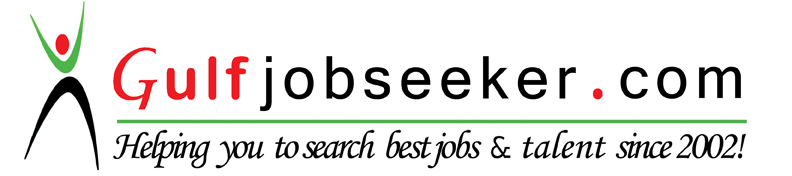 YEARTRAINING/CERTIFICATE OBTAINEDINSTITUTION2013Security and Fire Safety TrainingDAK Security Training Cameroon.      2016BACHELOR OF TECHNOLOGY(B-TECH)ELECTRICAL ENGINEERINGUNIVERSITY OF BAMENDA      2015HIGHER NATIONAL DIPLOMA (HND)ELECTRICAL ENGINEERINGSIANTOU HIGH INSTITUTE OF BUSINESS AND TECHNOLOGICAL SCIENCES2013GENERAL CERTIFICATE OF EDUCATION TECHNICAL ADVANCE LEVEL (ELECTRICITY)COTECC BAFUT2011GENERAL CERTIFICATE OF EDUCATION TECHNICAL ORDINARY LEVEL (ELECTRICITY)COTECC BAFUT2005FIRST SCHOOL LEAVING CERTIFICATE (F.S.L.C).GBPS BASTOSYEARPOSITION / FUNCTION OCCUPIEDCOMPANY 2013-2014SECURITY GUARD GULF CLUB DE YAOUNDERegular or irregular patrols, interior and exteriorGatekeeper dutiesEnforce all rules and regulationsHandle any special circumstances or incidentsInspections of outgoing trash by cleaning serviceInspect suspicious vehiclesEnforce procedures (IDs, badges, etc)Secure entrances and exits after hoursOpen/close entrances and that start of each work dayCreate and maintain loss prevention plansRegular inspections of fire safety equipmentFirst response to fire and other emergenciesDesign and implementation of evacuation plansDaily and monthly incident and activity reportsAttend routine meetings with managementSupervise site security staffManage special eventsEscort guests/visitors after hoursAssist with guest and visitor safetyProvide general service to guestsBill DeliveryNewspaper DeliveryTowel FoldingOther Staff AssistanceDAK SECURITY CAMEROON2014-2016SECURITY GUARD HOTEL MONT FEBE/TRAINER(RESISTANCE)DUTIES AND RESPONSIBILITIES:•Assist in the supervision of Security Officers on assigned shift•Responsible for the proper execution of assigned duties•Trains new officers•Carries  out  supervisory  responsibilities  in  accordance  with  the  organization’s  policies  and applicable  laws.  Responsibilities  including interviewing,  hiring,  and  training  employees; planning, assigning, and directing work; appraising performance; rewarding and discipling employees; addressing complaints and resolving problems•Maintains a professional departmental, company and communityreputation•Maintains regular, consistent attendance record•Knowledgeable of and adhere to all rules and regulations, policies, and orders•Provides overall protection ofcompany assets•Interacts with guests and employees in a professional manner.DAK SECURITY CAMEROON.